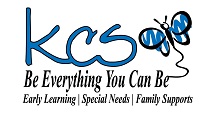 QUICK REFERENCE GUIDEEarly Learning for Young ChildrenPARENT HANDBOOKToddlersPlayschoolJr. Kindergarten/Pre-K Outdoor AdventuresKindergartenKids KampEarly InterventionAfterschool4725 ~ 43rd Street, Sylvan , AB    T4S 1M3Ph: (403) 887-5330  Fax: (403) 887-5331  Email: info@kcs78.cawww.kcs78.ca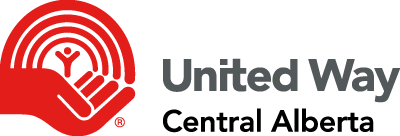 Things you need to knowCalendar School Year 2021-22Program Hours & Arrival/Departure TimesSchool ClosureFeesHealth and SafetyCommunicationForms I need to signCLASS DAYS AND HOURSToddler	 Daily (M,T,W,TH,F)  	9:15 – 2:45  Playschool	Daily (M,T,W,TH,F)	9:00 – 2:30  Jr. K/Pre-K		Daily (M,T,W,TH,F)    	8:45 – 2:15  Kindergarten	Thurs, Fri, every 2nd Mon 	8:30 – 3:00   Outdoor Adventures	Tues & every 2nd Mon or Wed 	9:00 – 2:30                                             Kids Kamp	Tues through Friday	8:30 -3:30
			July – AugustEarly Intervention	Mon. through Fri.	same as program time   *Extended Hours	Program Days	8am -9:15 & 2:00 to 4:30           *Afterschool	School Days	Dismissal to 5:45 pm*Extended Hours and Afterschool use the LOOP DOOR if arrival/departing outside of program hoursARRIVALS AND DEPARTURESWe ask that you pleasepark at your designated area given to you by your child’s educator be sure that your child is dropped off and picked up promptly at set arrival and dismissal timescontact the school if someone other than the usual or designated person will be picking up your child – (403)887-5330 extension of your child’s classnotify the office of any absence or illnesscomplete the necessary pre-screening checklist each day your child attends with the educator at arrival timeSCHOOL CLOSUREPrograms will not be closed due to temperatures, however, outside activities will be limited based on temperature. The only time that programs will not operate is when it is not safe to do so and we have been instructed to do so, for example, emergency services advise not to be on the road, or in the event there is an emergency in the building.  You will be notified by your child’s educator through the Remind APP.  You can also call the main phone number, (403)887-5330 for closure information and notification.In the event of an emergency evacuation, we will assemble on the sidewalk along the west side of the CP Blakely playground and near the mailboxes outside the Community Center on 43rd St.  If necessary, after a safety check, we will proceed to the Alliance Church. You will be notified by your child’s educator.  This procedure is posted on the LOOP Doors along with contact information.Scheduled ClosuresThe Centre will be closed on the following holiday periods: Labour Day (September)Thanksgiving Day (October)Remembrance Day (November)Christmas Break (2weeks) (Dec./Jan)Family Day (February)Spring Break/Easter (1week) (March/April)Victoria Day (May)Canada Day (July)Heritage Day (August)Professional Development DaysThere will be no classes on designated professional development days. These days are scheduled for the year and indicated on the calendar.PROGRAM FEES1.  Society Membership:kcs is a non-profit society.  All families accessing kcs Programs are considered members of our society.  Annual membership is $25/family.2.  Program Fees:Toddler Program:Playschool:Jr. Kindergarten:Kindergarten:Outdoor Adventurers:NOTIFICATION OF TERMINATION/WITHDRAWALParents are required to give one month’s notice to the main office in advance of termination or to give one month’s fees in lieu of notice.PAYMENT METHODSEFT is the preferred payment method.  A fillable form is on this website.  E-transfer or cheques are also accepted.  E-transfer to kcs78payments@gmail.com and use kcs1978 as the password please.  All payments are due by the 1st of the month for the amount stated for 10 months, Sept-June inclusive.HEALTH AND SAFETYThe following guide is what we must follow according to daycare licensing requirements.  AHS rules and regulations as well as kcs policy also apply.  We follow the highest level of precautions applicable.  Currently, we have a daily temperature check and AHS pre-screening questionnaire protocol in place.PARENT GUIDE TO ILLNESSThe following chart is given as a guide to common early childhood diseases and illnesses that may be encountered in a group setting. Your child's physician or local community health services can provide you with more detailed information. Routine early childhood immunizations and good hand-washing practices prevent many of these illnesses. Information summarized from Alberta Health Services Guide to Communicable Diseases.ADMINISTERING MEDICATIONkcs Association Team will only administer medication to a child under the following conditions being met:a physician prescribed the medicationthe child’s name is on the prescriptionthe prescription is given to the Centre by the parents or by authorized medical personnelthe prescription is currentthe prescribed medication is in its original containeronly the dosage and time on the label will be administereda kcs consent form, signed by the parent is receivedA record will be kept of the name, dose and time of all medications administered by a Team member as well as the name of the Team member administering the medication.  Prescribed procedure will be followed to support asthmatic children with daily contact with the parents with regard to the child’s condition and with record checks and reviews to support changes. Medication will be tagged and put in the locked cabinet except for emergency medication (epi pens and asthmatic medication) which will be kept up high in the individual child’s backpack in a designated place out of reach of the childrenIn the event that your child becomes ill at school, you will be called immediately and your child will be cared for until you arrive.  You must be able to pick up your child, or send a designate in your place, with 30 minutes of being notified.  kcs is a smoke-free and nut-free center.COMMUNICATIONkcs Main Phone: (403)887-5330 and dial the appropriate extensionFax:  (403)887-5331Email:  info@kcs78.caE-transfer:  kcs78payments@gmail.com  and use the password kcs1978Remind APP – used for notifications.  Educators will give you the required information to join your child’s class.Registration/Financial matters contact Caroline Johanson – caroline.johanson@kcs78.caEarly Learning/Early Intervention Program Director – Elysha Dunlop – elysha.dunlop@kcs78.caExecutive Director – Trinda DeMont – trinda.demont@kcs78.caFORMSThe following forms must be completed and signed.  They are fillable and can be returned by email.  info@kcs78.caRegistrationWellnessEFT – Electronic Funds TransferPhoto/Video Consentkcs Playspace ConsentConsent to Follow AHS Pandemic Policy and kcs PolicyWalking Consentkcs Policy Statement consent for the school year 2021-221 day per week $115.00/month 2 days per week $230.00/month etc.1 day per week$110.00/month1 day per week $110.00/monthThursday, Friday & every 2nd. Monday$99.00/year1 day per week$110.00/monthTuesday & every 2nd Monday$160.00/monthIllness Name and SignsTime from exposure to onsetInfectious period when spreadChicken PoxLow grade fever, achy and fussy, rash2-3 weeks1-2 days before to 5 days after onset of the rashPink Eye (conjunctivitis)White part of eye looks red, may have pus and feel itchy24-72 hoursUntil antibiotics have been taken for 24 hoursFifth DiseaseVery red rash that starts on cheeks and spreads to arms and rest of body, may have low grade fever4-20 daysGreatest up to 2 weeks before rash appears, not infectious after appearsHand, Foot and Mouth DiseaseFever, ulcers in mouth and blisters on hands, feet and buttocks3-5 daysFor the length of the illness, about 7-10 daysImpetigoRash especially face, around mouth and nose, and arms and legs1-3 daysFrom the time sores appear until 24 hours after starting antibiotic treatmentGerman MeaslesFine, raised pink rash, appears on face, neck and spreads to trunk, swollen glands and achy joints14-21 days7 days before rash appears (up to ½ infections occur without rash) and at least 4 days afterMeaslesModerate to high fever, red runny eyes, nose and cough, child appears very ill, dusky red blotchy rash that begins on face and spreads to body6-21 days after being in contact with someone who has the measlesFrom 1-2 days before feeling sick until 4 days after rash appearsBaby MeaslesSudden onset of fever, fever disappears, and rash appears, rash that starts on trunk and spreads10 daysUnknownMumpsFever, swollen glands, difficulty swallowing15-18 days6-7 days prior to swelling and up to 9 days after swelling appearsWhooping Cough (Pertussis)Begins with runny nose and cough, cough is often worse at night, can cause shortness of breath7-20 daysFrom onset of cough until your child has had 5 full days of erythromycin or 3 weeks from start of coughing or until coughing stopsScabiesIntense itching, especially at night, tiny blisters on elbows, hands, wrists, arm pits; small raised areas then wavy, grey-white burrows2-6 weeks in persons with no previous exposure1-4 days after re-exposureUntil mites and eggs destroyed by treatmentScarlet FeverFever with sore throat and headache, may have red, swollen lips, fine pinkish red, raised, rough rash1-3 daysUntil 24 hours after antibiotics completed; up to 2-3 weeks if not treated